Highlight Acting Troupe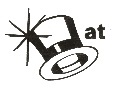          Summer Theater Program            Registration Form           July 8 – 19, 2024 Name: _____________________________________________________________Age: ______________Address: ______________________________________________________________________________City ____________________________________ State______________ Zip Code _________________Phone:  ____________________(home) ____________________(work) ______________________(cell)e-mail address:  ________________________________________________Child’s T-shirt size: Child S_____M______L____     Adult S_____ M_____ L______   Other ____________Will your child be able to attend all classes for the two weeks? _________________Please list any conflict: ___________________________________________________May we post pictures of your child for HAT publicity (i.e. website, brochures, newspapers) ___________ The cost of the program will be $300.  A deposit of $50 is required by May 30 with the balance to be paid by the first day of the program (July 10)  Please make checks payable to Highlight Acting Troupe and mail to Ethel LeVan, 13 Norman Lane, Troy, NY 12182)_____________________________________________		__________________Parent or Guardian Signature					Date